ΠΡΩΤΟΓΕΝΕΣ ΑΙΤΗΜΑ ΠΙΝΑΚΑΣ ΤΕΧΝΙΚΩΝ ΠΡΟΔΙΑΓΡΑΦΩΝΠΙΝΑΚΑΣ ΠΡΟΥΠΟΛΟΓΙΣΜΟΥ[Υπογράφων/ουσα]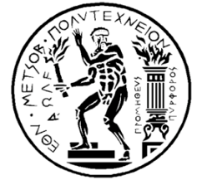 ΕΘΝΙΚΟ ΜΕΤΣΟΒΙΟ ΠΟΛΥΤΕΧΝΕΙΟ ΓΕΝΙΚΗ ΔΙΕΥΘΥΝΣΗ … /ΣΧΟΛΗ ...ΕΘΝΙΚΟ ΜΕΤΣΟΒΙΟ ΠΟΛΥΤΕΧΝΕΙΟ ΓΕΝΙΚΗ ΔΙΕΥΘΥΝΣΗ … /ΣΧΟΛΗ ...Αθήνα, .....Αρ. Πρωτ. ....Πληροφορίες: […]   Τηλ.: 210 772 […]Δ/νση ηλ. ταχ/μειου: […]Πληροφορίες: […]   Τηλ.: 210 772 […]Δ/νση ηλ. ταχ/μειου: […]ΠΡΟΣ: Διεύθυνση Οικονομικών ΥπηρεσιώνΠΡΟΣ: Διεύθυνση Οικονομικών Υπηρεσιών[Τίτλος: Προμήθεια / Παροχή υπηρεσιών ...][Τίτλος: Προμήθεια / Παροχή υπηρεσιών ...][Τίτλος: Προμήθεια / Παροχή υπηρεσιών ...][Τίτλος: Προμήθεια / Παροχή υπηρεσιών ...][Τίτλος: Προμήθεια / Παροχή υπηρεσιών ...]Είδος ΣύμβασηςΠρομήθειεςΥπηρεσίεςΑ/ΑΠεριληπτική περιγραφήΤαξινόμηση κατά CPV     ΠοσότηταΜονάδα ΜέτρησηςΕκτιμώμενη αξίαχωρίς ΦΠΑ 1[Αριθμός και Περιγραφή]2[Αριθμός και Περιγραφή]Σύνολο χωρίς ΦΠΑ ΦΠΑΣύνολο συμπ.  ΦΠΑΚατηγορία ΠροϋπολογισμούΤακτικός ΠροϋπολογισμόςΚατηγορία ΠροϋπολογισμούΠρόγραμμα Δημοσίων ΕπενδύσεωνΑιτιολόγηση Α. ΔιακίνησηΑ.1. Έντυπη ΔιακίνησηΑ.1.1. Αποδέκτες προς ενέργειαΒ. Εσωτερική Διακίνηση Β.1. Ηλεκτρονική Δρομολόγηση Β.1.1. Διεύθυνση Οικονομικών ΥπηρεσιώνΒ.1.2. [Οργανική Μονάδα]Ο Κοσμήτορας της Σχολής … /Ο Προϊστάμενος της Γενικής Διεύθυνσης …/O Προϊστάμενος της Διεύθυνσης/Ο Προϊστάμενος της [Οργανικής Μονάδας][Ονομ/νυμο-Υπογραφή]Ο Κοσμήτορας της Σχολής … /Ο Προϊστάμενος της Γενικής Διεύθυνσης …/O Προϊστάμενος της Διεύθυνσης/Ο Προϊστάμενος της [Οργανικής Μονάδας][Ονομ/νυμο-Υπογραφή]Α/ΑΤΕΧΝΙΚΕΣ ΠΡΟΔΙΑΓΡΑΦΕΣΥΠΟΧΡΕΩΤΙΚΗ ΑΠΑΙΤΗΣΗΑΠΑΝΤΗΣΗΠΑΡΑΠΟΜΠΗ ΑΠΑΝΤΗΣΗΣ1ΝΑΙ 2ΝΑΙ 3 ΝΑΙΑ/ΑΕΙΔΟΣΜΟΝΑΔΑ ΜΕΤΡΗΣΗΣΠΟΣΟΤΗΤΑΕΚΤΙΜΩΜΕΝΗ ΤΙΜΗ ΜΟΝΑΔΟΣ ΧΩΡΙΣ ΦΠΑΣΥΝΟΛΙΚΗ ΕΚΤΙΜΩΜΕΝΗ ΤΙΜΗ ΧΩΡΙΣ ΦΠΑ123ΣΥΝΟΛΟ ΧΩΡΙΣ ΦΠΑΣΥΝΟΛΟ ΧΩΡΙΣ ΦΠΑΣΥΝΟΛΟ ΧΩΡΙΣ ΦΠΑΣΥΝΟΛΟ ΧΩΡΙΣ ΦΠΑΣΥΝΟΛΟ ΧΩΡΙΣ ΦΠΑΦΠΑΦΠΑΦΠΑΦΠΑΦΠΑΣΥΝΟΛΟ ΣΥΜΠ. ΦΠΑΣΥΝΟΛΟ ΣΥΜΠ. ΦΠΑΣΥΝΟΛΟ ΣΥΜΠ. ΦΠΑΣΥΝΟΛΟ ΣΥΜΠ. ΦΠΑΣΥΝΟΛΟ ΣΥΜΠ. ΦΠΑ